Lesson 11:  Tax, Commissions, Fees, and Other Real-World Percent ProblemsStudent Outcomes Students solve real-world percent problems involving tax, gratuities, commissions, and fees.  Students solve word problems involving percent using equations, tables, and graphs.Students identify the constant of proportionality (tax rate, commission rate, etc.) in graphs, equations, and tables, and in the context of the situation.Lesson Notes The purpose of this modeling lesson is to create a real-world scenario related to a school budget and student programs.  Prior to this lesson, consider inviting a school board member to speak about the math involved in school finances.  Encourage students to participate in school government and attend school board meetings to learn more about their school’s finances, student programs, and the role of the taxpayers.Students should work in cooperative learning groups of three or four students for Exercise 5.  Exercise 5, part (b) allows students to work together to make predictions based on a situation involving several variables.  Encourage students to think critically and use all of the information provided to come up with one or more possible scenarios.  Students should provide a detailed explanation of their thought process when justifying their answer. Classwork Discussion (2 minutes)Inform students that the scenarios in today’s lesson, although fictitious, are realistic.  (If the data in the lesson has been replaced with actual data from the students’ school district, inform them of that.)  Post the following information on the board, and discuss the meaning of each.Gratuity is another word for tip.  It is an amount of money (typically ranging from  to ) that is computed on the total price of a service.  For which types of services do we typically leave a gratuity for the service provider?We tip a waiter for serving a meal, a barber for a haircut, and a cab or limo driver for the transportation service provided.Commission on sales is money earned by a salesperson (as a reward for selling a high-priced item).  For which types of items might a salesperson earn a commission based on the amount of his sales?A car salesperson earns a commission for selling cars; a real estate agent earns a commission for selling homes; an electronics salesperson earns a commission for selling computers and televisions; a jeweler earns a commission for selling expensive jewelry; etc.Taxes come in many forms, such as sales tax.  A public school district is tax-exempt.  What does this mean?  That means, for instance, if the school buys textbooks, they do not have to pay sales tax on the books.  A public school district gets its money from the taxpayers.  If you are a homeowner, you pay property taxes and school taxes. What does this mean? That means that if you are a homeowner in the school district, you must pay school tax to the district.What is a school budget?The budget shows how the school intends to uses the taxpayers’ money.  The taxpayers must approve the school budget.  Percents are used in creating the budget to determine how much money is allocated to certain areas.  Percent increase and decrease are also used to compare the current year’s budget’s total dollar amount to previous years’ budgets’ total dollar amounts.Opening Exercise (4 minutes):  Tax, Commission, Gratuity, and FeesThe purpose of this Opening Exercise is to associate contextual meaning to the vocabulary used in this lesson; students must also understand the commonalities in the solution process to percent problems when the vocabulary is used.  While each student should complete the exercise, a group discussion should also take place to solidify the understanding that each scenario, although different, involves the same solution process—finding  of the whole.  Finding  of a quantity should be mental math for students based upon their foundational work with place value in earlier grades, with percents in Grade 6, and with Topic A of this module.
Opening ExerciseHow are each of the following percent applications different, and how are they the same?  Solve each problem, and then compare your solution process for each problem.Silvio earns  for each car sale he makes while working at a used car dealership.  If he sells a used car for , what is his commission?His commission is .Tu’s family stayed at a hotel for  nights on their vacation.  The hotel charged a  room tax, per night.  How much did they pay in room taxes if the room cost  per night?     They paid .Eric bought a new computer and printer online.  He had to pay  in shipping fees.  The items totaled .  How much did the shipping cost?  The shipping cost .Selena had her wedding rehearsal dinner at a restaurant.  The restaurant’s policy is that gratuity is included in the bill for large parties.  Her father said the food and service were exceptional, so he wanted to leave an extra  tip on the total amount of the bill.  If the dinner bill totaled , how much money did her father leave as the extra tip?    Her father left  as the extra tip.For each problem, I had to find  of the total ().  Even though each problem was different—one was a commission, one was a tax, one was a fee, and one was a gratuity—I arrived at the answer in the same manner, by taking  of  means  of , which is .Exercises 1–4 (15 minutes) Each student will need a calculator, a ruler, and a sheet of graph paper.  
ExercisesShow all work; a calculator may be used for calculations.The school board has approved the addition of a new sports team at your school.  The district ordered  team uniforms and received a bill for .  The total included a  discount.  The school needs to place another order for two more uniforms.  The company said the discount will not apply because the discount only applies to orders of  or more.  How much will the two uniforms cost? uniforms cost  before the discount.    per uniform means each uniform costs .  
, so it will cost  for  uniforms without a discount.The school district does not have to pay the sales tax on the  purchase.  Estimate the amount of sales tax the district saved on the  purchase.  Explain how you arrived at your estimate..  To find  of , I know  of  is , since percent means per hundred.  
 of  is ten times as much, since  is ten times as much as .  .  Then, I multiplied that by  since it is , so .  The district saved about  in sales tax.A student who loses a uniform must pay a fee equal to  of the school’s cost of the uniform.  For a uniform that cost the school , will the student owe more or less than  for the lost uniform?  Explain how to use mental math to determine the answer. means  per hundred.  Since the uniform cost more than , a  fee will be more than .Write an equation to represent the proportional relationship between the school’s cost of a uniform and the amount a student must pay for a lost uniform.  Use  to represent the uniform cost and  to represent the amount a student must pay for a lost uniform.  What is the constant of proportionality?; the constant of proportionality is .A taxpayer claims the new sports team caused his school taxes to increase by .  Write an equation to show the relationship between the school taxes before and after a  increase.  Use  to represent the dollar amount of school tax before the  increase and  to represent the dollar amount of school tax after the  increase.Use your equation to complete the table below, listing at least  pairs of values.On graph paper, graph the relationship modeled by the equation in part (a).  Be sure to label the axes and scale.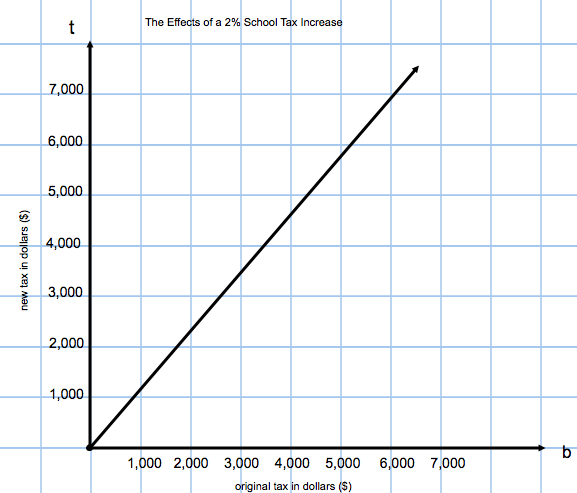 Is the relationship proportional?  Explain how you know.Yes.  The graph is a straight line that touches the point .What is the constant of proportionality?  What does it mean in the context of the situation?  The constant of proportionality is .  It means that after the  tax increase,  will be paid for every dollar of tax paid before the increase. If a taxpayers’ school taxes rose from  to , was there a  increase?  Justify your answer using your graph, table, or equation.No.  The change represents less than a  increase.  On my graph, the point  does not fall on the line; it falls below the line, which means  is too low for the second coordinate (the new tax amount).  If I examined my table, when  is ,  is .  The equation would be 
, which is not equivalent to .The sports booster club is selling candles as a fundraiser to support the new team.  The club earns a commission on its candle sales (which means it receives a certain percentage of the total dollar amount sold).  If the club gets to keep  of the money from the candle sales, what would the club’s total sales have to be in order to make at least ?They will need candle sales totaling at least .Christian’s mom works at the concession stand during sporting events.  She told him they buy candy bars for  each and mark them up  to sell at the concession stand.  What is the amount of the markup?  How much does the concession stand charge for each candy bar?Let  represent the new price of a candy after the markup.  Let  represent the percent or markup rate.The candy bars cost  at the concession stand.  , so there is a markup of .Exercise 5 (18 minutes) Students work in cooperative learning groups of three or four students.  Distribute one sheet of poster paper and markers to each group.  Give students 15 minutes to answer the following three questions with their group and write their solutions on the poster paper.  After 15 minutes, pair up student groups to explain, share, and critique their solutions.  
With your group, brainstorm solutions to the problems below.  Prepare a poster that shows your solutions and math work.  A calculator may be used for calculations.  For the next school year, the new soccer team will need to come up with .  Suppose the team earns  from the fundraiser at the start of the current school year, and the money is placed for one calendar year in a savings account earning  simple interest annually.  How much money will the team still need to raise to meet next year’s expenses?  The team will need to raise  more toward their goal.Jeff is a member of the new sports team.  His dad owns a bakery.  To help raise money for the team, Jeff’s dad agrees to provide the team with cookies to sell at the concession stand for next year’s opening game.  The team must pay back the bakery  for each cookie it sells.  The concession stand usually sells about  to  baked goods per game.  Using your answer from part (a), determine a percent markup for the cookies the team plans to sell at next year’s opening game.  Justify your answer.The team needs to raise .  Based on past data for the typical number of baked goods sold, we estimate that we will sell  cookies, so we need to divide  by .   is about .  That means we need to make a profit of  per cookie after we pay back the bakery per cookie.  So, if we add  to , we arrive at a markup price of .  We decide to round that up to  since we want to be sure we raise enough money.  We may sell fewer than  cookies (especially if the data for the typical number of baked goods sold includes items other than cookies, such as cupcakes or muffins).To find the percent markup, we used the following equation with  as the original price; since, then  is the markup.Suppose the team ends up selling  cookies at next year’s opening game.  Find the percent error in the number of cookies that you estimated would be sold in your solution to part (b)., where is the exact value and  is the approximate value.We estimated  cookies would be sold, but if  are sold, then  is the actual value.  Next, we used the percent error formula:There was about a  error in our estimate for the number of cookies sold.Closing (1 minute)  In what way is finding a  increase, commission, fee, and tax all the same?Because commissions, fees, or taxes could all increase the total, we can treat all questions like these the same as an increase.  So, if the commission, fee, or tax rate is , we can solve the problem as if it is a  increase.What types of real-world problems can we solve if we understand percent? Answers will vary.  Students may include discounts, taxes, gratuities, commissions, markups, markdowns, simple interest, etc.
Exit Ticket (5 minutes)Name                 							         		Date              		         Lesson 11:  Tax, Commissions, Fees, and Other Real-World Percent ProblemsExit TicketLee sells electronics.  He earns a  commission on each sale he makes.  Write an equation that shows the proportional relationship between the dollar amount of electronics Lee sells, , and the amount of money he makes in commission, .Express the constant of proportionality as a decimal.Explain what the constant of proportionality means in the context of this situation.  If Lee wants to make  in commission, what is the dollar amount of electronics he must sell?Exit Ticket Sample SolutionsLee sells electronics.  He earns a  commission on each sale he makes.  Write an equation that shows the proportional relationship between the dollar amount of electronics Lee sells, , and the amount of money he makes in commission, .Express the constant of proportionality as a decimal.Explain what the constant of proportionality means in the context of this situation.  The constant of proportionality of  means that Lee would earn five cents for every dollar of electronics that he sells.If Lee wants to make  in commission, what is the dollar amount of electronics he must sell?Lee must sell  worth of electronics.Problem Set Sample SolutionsA school district’s property tax rate rises from  to  to cover a  budget deficit (shortage of money).  What is the value of the property in the school district to the nearest dollar?  (Note:  Property is assessed at  of its value.)Let  represent the worth of the property in the district, in dollars.The property is worth .Jake’s older brother, Sam, has a choice of two summer jobs.  He can either work at an electronics store or at the school’s bus garage.  The electronics store would pay him to work  hours per week.  He would make  per hour plus a  commission on his electronics sales.  At the school’s bus garage, Sam could earn  per week working  hours cleaning buses.  Sam wants to take the job that pays him the most.  How much in electronics would Sam have to sell for the job at the electronics store to be the better choice for his summer job?Let  represent the amount, in dollars, sold in electronics.
Sam would have to sell more than  in electronics for the electronics store to be the better choice.Sarah lost her science book.  Her school charges a lost book fee equal to  of the cost of the book.  Sarah received a notice stating she owed the school  for the lost book.  Write an equation to represent the proportional relationship between the school’s cost for the book and the amount a student must pay for a lost book.  Let  represent the school’s cost of the book in dollars and  represent the student’s cost in dollars.What is the constant or proportionality?  What does it mean in the context of this situation?The constant of proportionality is .  It means that for every  the school spends to purchase a textbook, a student must pay  for a lost book.How much did the school pay for the book?  The school paid  for the science book.In the month of May, a certain middle school has an average daily absentee rate of  each school day.  The absentee rate is the percent of students who are absent from school each day. Write an equation that shows the proportional relationship between the number of students enrolled in the middle school and the average number of students absent each day during the month of May.  Let  represent the number of students enrolled in school, and let  represent the average number of students absent each day in May.Use your equation to complete the table.  List  possible values for  and .  Identify the constant of proportionality, and explain what it means in the context of this situation.The constant of proportionality is .  , so on average, for every  students enrolled in school,  are absent from school.Based on the absentee rate, determine the number of students absent on average from school during the month of May if there are  students enrolled in the middle school. students;  is halfway between  and .  So, I used the table of values and looked at the numbers of students absent that correspond to  and  students at the school, which are  and .  Halfway between  and  is .  The equation shown in the box below could relate to many different percent problems.  Put an X next to each problem that could be represented by this equation.  For any problem that does not match this equation, explain why it does not.   				Find the amount of an investment after  year with  interest paid annually.		The equation should be .		X		Write an equation to show the amount paid for an item including tax, if the tax rate is .		X		A proportional relationship has a constant of proportionality equal to .		X						Mr. Hendrickson sells cars and earns a  commission on every car he sells.  Write an equation to show the relationship between the price of a car Mr. Hendrickson sold and the amount of commission he earns.		The equation should be . 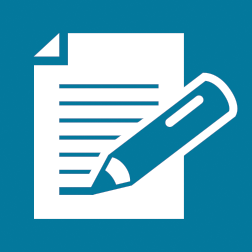 WholeQuantity